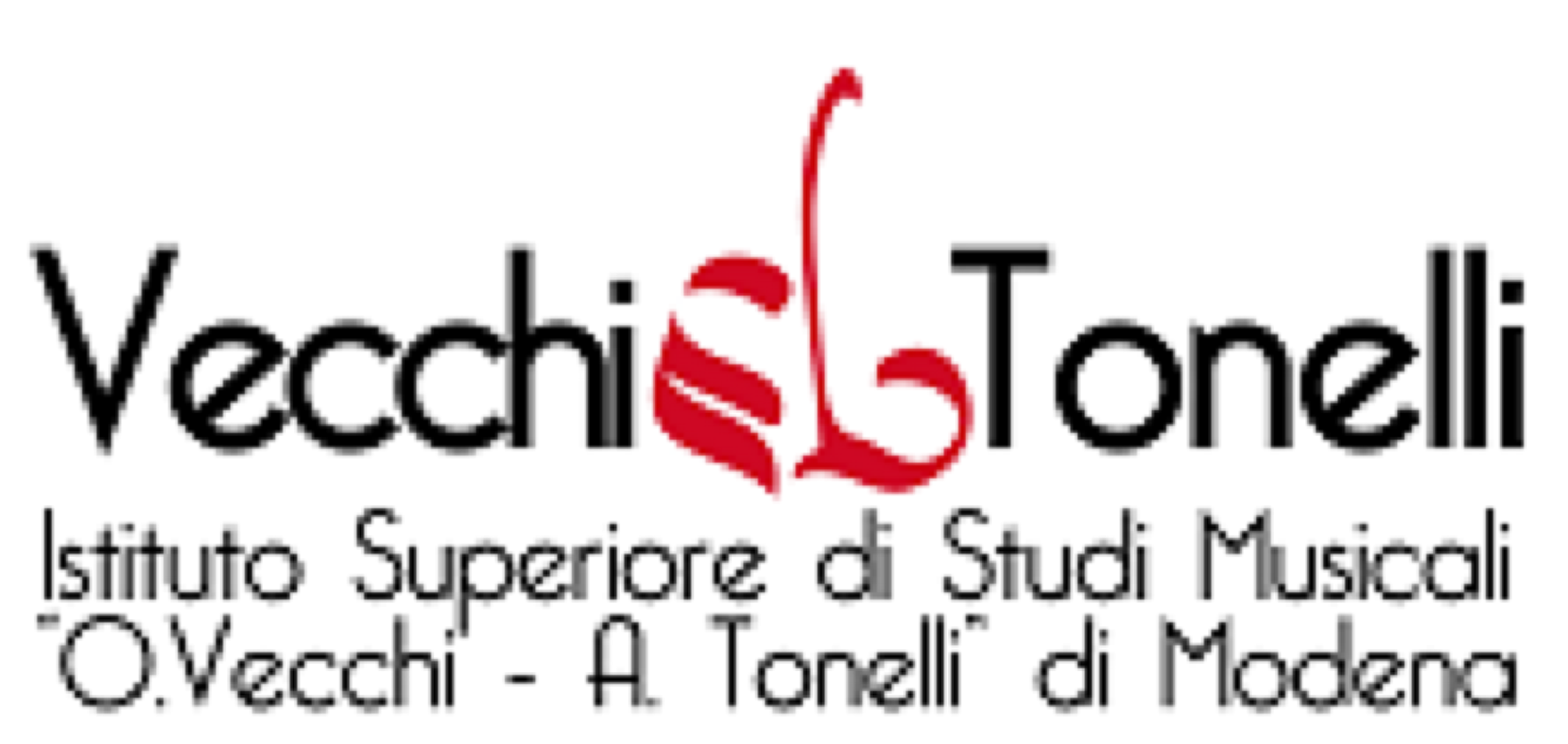 DOMANDA DI ISCRIZIONE  e  reiscrizioneCorSO SPEAKING ENGLISH WITH MY PIANO(dai 5 anni ai 10 anni)A. A. 2021/22La domanda e la documentazione richiesta deve essere inoltrata alla segreteria esclusivamente via mail in formato PDF, al seguente indirizzo email: mirella.rotolo@comune.modena.it entro il 30 luglio 2021                               Al Direttore Prot. n. 						         dell'Istituto Superiore di Studi Musicali Data							 "Orazio Vecchi - Antonio Tonelli" di Modena..l..  sottoscritto/a  _________________________________________________________a conoscenza delle sanzioni penali e civili che conseguono a dichiarazioni mendaci, false o non veritiere, (art. 76 del D.P.R. n. 445 del 28.12.2000),dichiara:chiedel’iscrizione del proprio figlio/a al corso speaking english with my piano per l'a. a. 2021/22□ Prima iscrizione          □ Reiscrizione          □ Iscrizione Coro di Voci BiancheCompetenze musicali pregresse□ Nessuna□ Ha già frequentato un Corso di Avviamento presso_________________________per n. anni _________ Il Corso è articolato nella frequenza 1 lezione settimanale individuale (45 min.) o in coppia (90 min. solo per bambini dagli 8 ai 10 anni), secondo le metodologie adottate dal docente, per un totale di 26 lezioni annuali, dalla seconda metà di ottobre alla fine di maggio, salvo eventuali recuperi.(*)Sarà inoltre data possibilità di frequentare il Coro di Voci Bianche quale attività integrativa facoltativa e gratuita. (*) : verranno recuperate solo le lezioni rinviate per assenza del docente. La lezione saltata per assenza del bambino, dovuta a qualsiasi causa, non verrà in nessun caso recuperata.Allega:Fotocopia documento di identità se posseduto, oppure compilazione modulo identità personale con foto formato tessera.Fotocopie dei Codici Fiscali (Genitore richiedente e iscrivendo).La lezione di strumento sarà in un giorno e orario concordato con il Docente. Il corso si svolgerà in una delle sedi, a seconda delle esigenze dell'istituto, in via Goldoni 8 e in via Selmi  81, all'interno del Complesso San PaoloCONTRIBUTICorso speaking english with my piano  € 505,00 1 ^ rata versamento entro il 30.09.2021  € 305,00 (comprensiva di assicurazione)2 ^ rata versamento entro il 31.01.2022  € 200,00Versamenti da effettuarsi con bonifico bancario su c/c intestato a:ISTITUTO SUPERIORE DI STUDI MUSICALI VECCHI – TONELLI DI MODENA IBAN: IT06F0200812930000100565469 gestito da UNICREDIT BANCA SpA, agenzia di Piazza Grande, n. 40 Modenacausale: corso, cognome e nome dell’allievoPer tutti gli iscrivendi:IPer tutti gli iscrivendi:I contributi versati in ritardo rispetto alle scadenze qui sopra riportate sono soggetti al pagamentodi una tassa di mora, secondo la tabella riportata nel Manifesto degli Studi 2021 - 2022.N.B.: la segreteria del Vecchi-Tonelli non è tenuta ad inviare avvisi di scadenza per le rate dicui sopra tramite posta ordinaria, fax o e-mail, né a comunicarli per via telefonica.Dichiarazione per legge sulla privacy.Il sottoscritto autorizza L'ISSM “Vecchi-Tonelli” ad utilizzare i dati personali dallo stesso forniti e/o all'effettuazione e all'utilizzo di fotografie, video o altri materiali audiovisivi contenenti l'immagine, il nome e la voce del proprio figlio/a, all'interno delle attività educative e didattiche.Queste formeranno oggetto di operazioni di trattamento nel rispetto della vigente normativa e dei principi di correttezza, liceità, trasparenza e riservatezza cui è ispirata l'attività dell’Istituto. Tali dati verranno trattati sia con strumenti informatici sia su supporti cartacei sia su ogni altro tipo di supporto idoneo, nel rispetto delle misure di sicurezza ai sensi del Decreto Legislativo 30 giugno 2003, n. 196 "Codice in materia di protezione dei dati personali" e del GDPR (Regolamento UE 2016/679).  _____________ lì, ______________________              FIRMA*    __________________________________ Il sottoscritto dichiara di essere consapevole delle sanzioni penali previste dall’art. 76 del D.P.R. 445/2000 in caso di dichiarazioni non veritiere, ai sensi dell’art. 46 del citato D.P.Rche il proprio figlio/a ______________________________________________________nato/a a ________________________________  il  _____________________________residente a _______________________________________    c.a.p. ________________in via  ________________________________________________ n. _______________ e-mail  ______________________________tel. __________ cell. __________________                          (scrivere  in stampatello)codice fiscale _____________________________ (dell' iscrivendo)